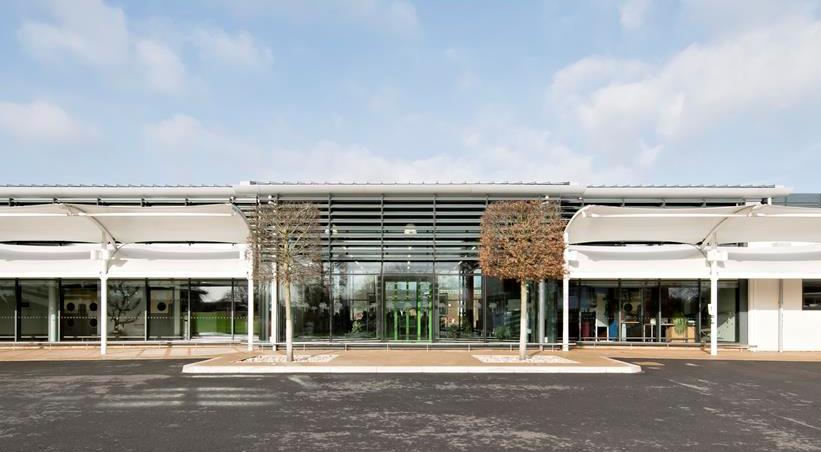 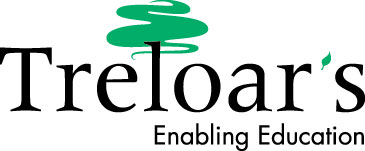 *Additional charges may be incurred if required out of normal opening hoursFor further information or to make a booking please contact us at:outreachservices@treloar.org.uk01420 547400 ext 6494 Outreach ServicesRoom Hire Price ListSeptember 2019 – August 2020Outreach ServicesRoom Hire Price ListSeptember 2019 – August 2020Outreach ServicesRoom Hire Price ListSeptember 2019 – August 2020Outreach ServicesRoom Hire Price ListSeptember 2019 – August 2020Outreach ServicesRoom Hire Price ListSeptember 2019 – August 2020Outreach ServicesRoom Hire Price ListSeptember 2019 – August 2020Outreach ServicesRoom Hire Price ListSeptember 2019 – August 2020Outreach ServicesRoom Hire Price ListSeptember 2019 – August 2020Room/FacilitySeating CapacitySeating CapacityPrice *Price *Price *Free parkingup to 250 vehiclesAvailable 50 weeksof the yearRoom/FacilityTheatreU Shape /BoardroomPer HourHalf Day(4hrs)Full DayFree parkingup to 250 vehiclesAvailable 50 weeksof the yearConference room:Heywood Room2014£19.00£66.50£104.50√√Training Room:T133015£27.00£94.50£183.00√√Small Hall(Chill Out Zone)10040£27.00£94.50£183.00√√Hall with stage:FT Hall15050£27.00£94.50£183.00√Half terms & holidaysSports Hall:Pike Hall 200m²25080£27.00£94.50£183.00√√Swimming PoolHeated 32-34°CPlease apply for pricingPlease apply for pricingPlease apply for pricingPlease apply for pricingPlease apply for pricing√√Outdoor MultiUse Sports Court(suitable for 5 or 7 a-side football)n/an/a£25.75£90.15£175.00√√Catering PricesSeptember 2019 – August 2020Catering PricesSeptember 2019 – August 2020Catering PricesSeptember 2019 – August 2020Catering PricesSeptember 2019 – August 2020Catering PricesSeptember 2019 – August 2020Tea, Coffee & Fruit JuiceRefreshments with Danish pastriesSandwich lunchBuffet lunchPrice per head(inc VAT)£2.95£3.90£7.65£10.95